  School Meal Costs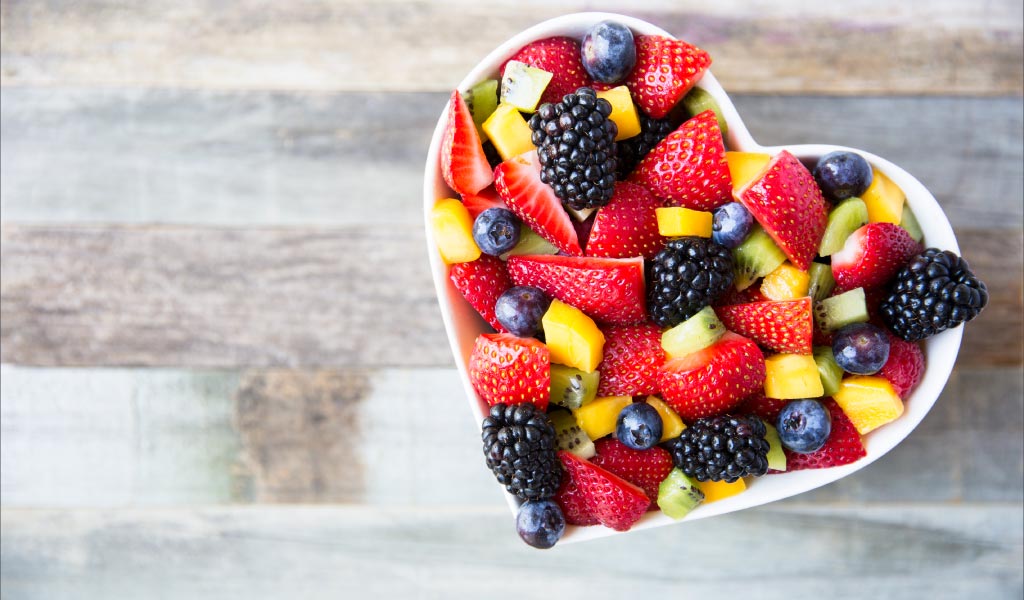 School meals are £2.30 per day per child.The weekly cost is £11.50.  School Meals should be paid for in advance either for the week, the half term or the whole term.School meals can be paid by ParentMail. Please ask the School Office if you need more information or assistance with this service.PeriodNo. of DaysTotal CostFirst Summer term05/01/22 - 11/02/22 28£64.40Second Summer term21/02/22 - 01/04/2235£80.50Whole spring term05/01/22 - 01/04/2258£144.90